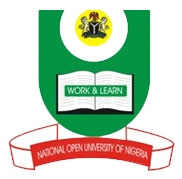 National Open University of NigeriaPlot 91, Cadastral Zone, Nnamdi Azikiwe Expressway, Jabi - AbujaFaculty of ScienceNOVEMBER, 2018 EXAMINATIONSCOURSE CODE: ESM 345COURSE TITLE: APPLIED CLIMATOLOGYCREDIT: 2 UnitsTIME ALLOWED: 2 HoursINSTRUCTION: Answer Question ONE (1) and any other THREE (3) Questions1a) Discuss the four weather hazards to Agriculture (8mks)  1b) list four major climatic elements (2mks)1c) Enumerate on the climatic cost in Industrial production (8mks)1d) Highlight the effects of weather on aviation Thunderstorm (3mks)1e) Explain the problems to be tackled in the development of econo-climatic model (4mks)2a) Define the term acid rain (2mks)2b) Discuss the processes of acid rain formation (4mks)2c) Enumerate on the effects of acid rain on;i) Plants ii) Aquatic animalsiii) Infrastructure   (6mks)2d) Briefly explain the three ways in which acid deposition alters the soil (3mks)3a) Elucidate on the concept of drought .  (2mks)3b) write short notes on the following:   i)Metrological Droughtii)Agricultural Droughtiii)Hydrological Droughtiv)Socio-economic Drought    (12mks)4a) Define the term flood (2mks)4b) List the effects of flood under the following:Primary (2mks)Secondary (4mks)4c) Enunciate on the principal types of floods  (7mks)5a) Name the three stages are involved in the process of erecting a building (3mks)5b) Discuss any four effects of drought (12mks)